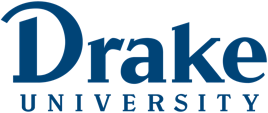 School Administrator Recommendation Formfor Participation in AEA/Drake University ESL-Focused PartnershipPlease include this cover page with all School Administrator Recommendations.Name of Applicant:First 					Middle					LastIntended Degree: AEA/Drake University ESL-Focused PartnershipThe following is addressed towards the applicant: FERPA, as amended, commonly known as the Buckley Amendment, allows applicants to inspect and review all material in their files, except for letters of recommendation written prior to January 1, 1975. Upon its completion and submission, Heartland AEA or Drake personnel will utilize this document to evaluate your qualifications to be admitted into the Heartland AEA/Drake ESL-Focused partnership. Before providing this form to the individual making a recommendation. Please acknowledge one of the following confidentiality statements.______I waive the right to review this document______I do not waive the right to review this documentSignature of the Applicant: ______________________________ Date:_______The following is addressed towards the individual making a recommendation: The above-named individual requests your recommendation for admittance to the AEA/Drake University ESL-Focused Partnership. We appreciate your cooperation in providing the following information regarding the applicant’s qualification. Upon completion, return this form to:Drake University - School of EducationAttn:  Shelley Fairbairn, Ph.D.2507 Forest AvenueDes Moines, Iowa 50311or email to: shelley.fairbairn@drake.eduAEA/Drake University ESL-Focused PartnershipSchool Administrator Recommendation FormYour input will be used to determine if the applicant is selected for participation in the Heartland AEA/Drake ESL-Focused Partnership with its associated funding. Name of Applicant: _________________________________________________				First			Middle			LastFor how long have you known the applicant? _______________During this time, which of these best describes the applicant?_______The applicant was a teacher in my school district._______The applicant was an instructional coach in my school district._______The applicant was something other than a teacher or instructional coach. Please specify. Please indicate the point at which the applicant is best described within the listed areas. Use your own student body/ employees as a reference group.Do you have any additional comments regarding the applicant’s qualifications? If so please provide comments here or as an attached document.Name of Evaluator: (print)___________________________________________Title: __________________________ Organization: ______________________Address: __________________________________________________________		Street		                  	City		          State	      ZIPSignature: _____________________________________Date: ______________________I acknowledge that this educator will need to complete two 10-hour practicum experiences as part of the ESL endorsement program. (Administrator, please initial)Low  AverageHighCannot JudgeGeneral IntelligenceKnowledge of Teaching FieldAbility to Collaborate Effectively with ColleaguesCommitments to Working with Diverse LearnersCommitment to Working with Diverse Parents/GuardiansFlexibilityWork EthicMaturity